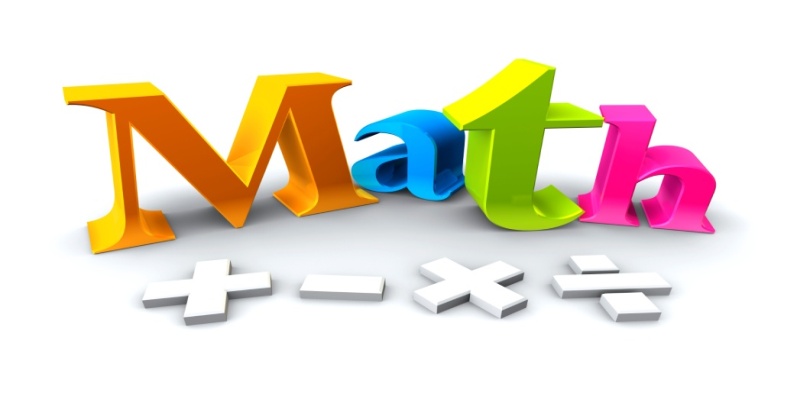 GeometryObservation for Continued Assessment and End of the Year EvaluationThis document is designed to assist in monitoring an individual student’s progress throughout the course.  The 2009 Mathematics Virginia Standards of Learning Curriculum Framework establishes the foundation for the knowledge and skills each student should acquire.Seven spaces are provided by each skill within this document for recording a student’s proficiency level (score of 4, 3, 2, or 1).  The Comments section, after each reporting category, allows the teacher to provide specific information on observations, areas of strength, areas needing additional instruction, and a suggested plan for increasing student performance.Student work, conversations with the student and observations provide evidence for the evaluation of performance.  Evaluations are based on the student’s ability to explain, model, and apply learning.This document is a fillable Word document.  Complete the information on page 1 (below) and then click File, Save As the student's last name first initial and grade level.  When entering a student's proficiency score on the appropriate line next to an SOL, click on the line and type the appropriate score number.  When adding additional scores throughout the year/course, simply click onto the subsequent line and type the score number (tabbing or adding a space is not needed).  Successive changes require a File, Save to ensure updates are properly recorded.Student Name:  ID #:School:  Teacher:School Year:Modified and created by Dr. Dan MulliganFlexible Creativity, Inc. (www.flexiblecreativity.com)©2012.  All rights reserved.Scoring Rubric - Proficiency LevelsReasoning, Lines, and TransformationsReasoning, Lines, and TransformationsG.1 Overall Scorea.	Identify the converse, inverse, and contrapositive of a conditional statementb.	Translate verbal arguments into symbolic form, such as (  ) and ()c.	Determine the validity of a logical argumentd.	Use valid forms of deductive reasoning, including the law of syllogism, the law of the contrapositive, the law of detachment, and counterexamplese.	Select and use various types of reasoning and methods of proof, as appropriatef.	Use Venn diagrams to represent set relationships, such as intersection and uniong.	Interpret Venn diagramsh.	Recognize and use the symbols of formal logic, which include , , , , , and G.2 Overall Scorea.	Use algebraic and coordinate methods as well as deductive proofs to verify whether two lines are parallelb.	Solve problems by using the relationships between pairs of angles formed by the intersection of two parallel lines and a transversal including corresponding angles, alternate interior angles, alternate exterior angles, and same-side (consecutive) interior anglesc.	Solve real-world problems involving intersecting and parallel lines in a planeG.3 Overall Scorea.	Find the coordinates of the midpoint of a segment, using the midpoint formulab.	Use a formula to find the slope of a linec.	Compare the slopes to determine whether two lines are parallel, perpendicular, or neitherd.	Determine whether a figure has point symmetry, line symmetry, both or neithere.	Given an image and preimage, identify the transformation that has taken place as a reflection, rotation, dilation, or translationf.	Apply the distance formula to find the length of a line segment when given the coordinates of the endpointsG.4 Overall Scorea.	Construct and justify the constructions of1.	a line segment congruent to given line segment2.	the perpendicular bisector of a line segment3.	a perpendicular to a given line from a point not on the line4.	a perpendicular to a given line at a point on the line5.	the bisector of a given angle6.	an angle congruent to a given angle7.	a line parallel to a given line through a point not on the given lineb.	Construct an equilateral triangle, a square, and a regular hexagon inscribed in a circlec.	Construct the inscribed and circumscribed circles of a triangled.	Construct a tangent line from a point outside a given circle to the circleCommentsCommentsTrianglesTrianglesG.5 Overall Scorea.	Order the sides of a triangle by their lengths when given the measures of the anglesb.	Order the angles of a triangle by their measures when given the lengths of the sidesc.	Given the lengths of three segments, determine whether a triangle could be formedd.	Given the lengths of two sides of a triangle, determine the range in which the length of the third side must liee.	Solve real-world problems given information about the lengths of sides and/or measures of angles in trianglesG.6 Overall Scorea.	Use definitions, postulates, and theorems to prove triangles congruentb.	Use coordinate methods, such as the distance formula and the slope formula, to prove two triangles are congruentc.	Use algebraic methods to prove two triangles are congruentG.7 Overall Scorea.	Use definitions, postulates, and theorems to prove triangles similarb.	Use algebraic methods to prove that triangles are similarc.	Use coordinate methods, such as the distance formula, to prove two triangles are similarG.8 Overall Scorea.	Determine whether a triangle formed with three given lengths is a right triangleb.	Solve for missing lengths in geometric figures, using properties of 45-45-90 trianglesc.	Solve for missing lengths in geometric figures, using properties of 30-60-90 trianglesd.	Solve problems involving right triangles, using sine, cosine, and tangent ratiose.	Solve real-world problems, using right triangle trigonometry and properties of right triangles f.	Explain and use the relationship between the sine and cosine of complementary angles CommentsPolygons and CirclesPolygons and CirclesG.9 Overall Scorea.	Solve problems, including real-world problems, using the properties specific to parallelograms, rectangles, rhombi, squares, isosceles trapezoids, and trapezoidsb.	Prove that quadrilaterals have specific properties, using coordinate and algebraic methods, such as the distance formula, slope, and midpoint formulac.	Prove the characteristics of quadrilaterals, using deductive reasoning, algebraic, and coordinate methodsd.	Prove properties of angles for a quadrilateral inscribed in a circleG.10 Overall Scorea.	Solve real-world problems involving the measures of interior and exterior angles of polygonsb.	Identify tessellations in art, construction, and naturec.	Find the sum of the measures of the interior and exterior angles of a convex polygond.	Find the measure of each interior and exterior angle of a regular polygone.	Find the number of sides of a regular polygon, given the measures of interior or exterior angles of the polygonG.11 Overall Scorea.	Find lengths, angle measures, and arc measures associated with 1.	two intersecting chords2.	two intersecting secants3.	an intersecting secant and tangent4.	two intersecting tangents5.	central and inscribed anglesb.	Calculate the area of a sector and the length of an arc of a circle, using proportions c.	Solve real-world problems associated with circles, using properties of angles, lines, and arcs d.	Verify properties of circles, using deductive reasoning, algebraic, and coordinate methods G.12 Overall Scorea.	Identify the center, radius, and diameter of a circle from a given standard equation b.	Use the distance formula to find the radius of a circle c.	Given the coordinates of the center and radius of the circle, identify a point on the circle d.	Given the equation of a circle in standard form, identify the coordinates of the center and find the radius of the circle e.	Given the coordinates of the endpoints of a diameter, find the equation of the circle f.	Given the coordinates of the center and a point on the circle, find the equation of the circle g.	Recognize that the equation of a circle of given center and radius is derived using the Pythagorean Theorem CommentsComments1.	the perpendicular bisector of a line segment;Three-Dimensional FiguresThree-Dimensional FiguresG.13 Overall Scorea.	Find the total surface area of cylinders, prisms, pyramids, cones and spheres, using the appropriate formulasb.	Calculate the volume of cylinders, prisms, pyramids, cones, and spheres, using the appropriate formulasc.	Solve problems, including real-world problems, involving total surface area and volume of cylinders, prisms, pyramids, cones, and spheres as well as combinations of three-dimensional figuresd.	Calculators may be used to find decimal approximations for resultsG.14 Overall Scorea.	Compare ratios between side lengths, perimeters, areas, and volumes, given two similar figuresb.	Describe how changes in one or more dimensions affect other derived measures (perimeter, area, total surface area, and volume) of an objectc.	Describe how changes in one or more measures (perimeter, area, total surface area, and volume) affect other measures of an objectd.	Solve real-world problems involving measured attributes of similar objectsCommentsComments